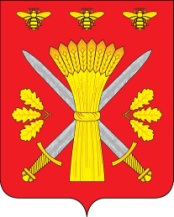 РОССИЙСКАЯ ФЕДЕРАЦИЯОРЛОВСКАЯ ОБЛАСТЬТРОСНЯНСКИЙ РАЙОННЫЙ СОВЕТ НАРОДНЫХ ДЕПУТАТОВРЕШЕНИЕ16 сентября  2021 г.                                                                           №325    с. ТроснаО списании (ликвидации) движимого имущества,находящегося в оперативном управлении БОУ ТР ОО «Троснянская СОШ» и хозяйственном ведении МУЖКП Троснянского района  В соответствии с решением Троснянского районного Совета народных депутатов от 07.06.2012 г. № 134 «Об утверждении Положения о порядке владения, пользования и распоряжения муниципальной собственностью Троснянского района», решением Троснянского районного Совета народных депутатов от 27.10.2015 года № 382 «О положении о списании муниципального имущества (основных средств), находящегося на балансе муниципальных предприятий и учреждений, а также составляющего муниципальную казну Троснянского района Орловской области», в связи с обращением директора БОУ ТР ОО «Троснянская СОШ», директора МУЖКП Троснянского района, Троснянский районный Совет народных депутатов РЕШИЛ:1.Списать (ликвидировать) муниципальное имущество (основные средства), находящееся в оперативном управлении БОУ ТР ОО «Троснянская СОШ» согласно приложению 1.2.Списать (ликвидировать) муниципальное имущество (основные средства), находящееся в хозяйственном ведении МУЖКП Троснянского района согласно приложению 2.3.БОУ ТР ОО «Троснянская СОШ» и МУЖКП Троснянского района:- провести соответствующие записи о выбытии основных средств;- произвести утилизацию списанных (ликвидируемых) основных средств;- произвести реализацию отдельных узлов, деталей, конструкций и материалов.4.Отделу по управлению муниципальным имуществом на основании отчетов БОУ ТР ОО «Троснянская СОШ» и МУЖКП Троснянского района занести соответствующие сведения в специальный раздел Реестра муниципальной собственности Троснянского района Орловской области. 5. Настоящее решение вступает в силу со дня его обнародования.Председатель районного                                      Глава районаСовета народных депутатов                       В.И. Миронов                                                           А.И. Насонов